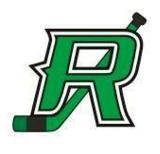 ROCKY MINOR HOCKEY ASSOCIATIONMay 15, 2017In attendance:  Wes Tomyn, Scott Austad, Kim McIntyre, Tracy Vanderaa, Rob Sims, Dean Wedge, Lori Lebeau, Desmond Kleinschroth, Toni Alexander, Jayme Baird, Nicole Currie, Cary Madsen, Jim Smith (via conference call)Absent: Glen Roberts, Cary Madsen, Erin Hoiland, Kelsey Baird, Trisha DatemaMeeting called to order at 6:10 pm  Additions to the Agenda: HUB, Budget (added to Treasurer), Family DiscountApril 11th minutes were read by Lori Lebeau.Motion made by Rob Sims to accept the agenda with additions.  Seconded by Kim McIntyre - Motion carriedPresident’s Report: Female HUB meeting held May 2nd – summary as follows: Coach Applications coming out soon and running to end July.  There is a possibility of forming a UA 15 team.  This is dependent on leagues vote and if made official will be called the Panthers.  Showcase weekend to be held for Bantam and Midgets – request for interest from Rocky to host in January or February.  4-6 teams to attend.  Ice will be all that is supplied by Rocky for this.  Registration will be opening June 15 for “AA” players.  Budgets and upcoming year fees will be out next meeting.Vice President’s Report:  Evaluators have been approached and are willing to attend next year.  Novice jerseys need to be ordered (no sponsor currently)In camera discussion – 6:25 pmOut of in camera discussion – 6:35 pmScott to get pricing for 3 sets of Novice jerseys (mock up to be provided) – sock color will be decided based on jerseys chosen.Treasurers Report:   Still an influx of refund cheques at Robs office.  April income statement has not been completed yet.  Association is still at a profit due to casino night, and funds from hosting provincials.  Cheque registry presented.Motion made by Dean Wedge to accept cheque registry as presented – seconded by Desmond.  Motion Carried.Motion made by Rob to purchase one more set of Dynamite jerseys – Seconded by Desmond. – Motion Carried.Requests have been made for pylons and for 4 stick handlers to be purchased. Office Manager’s Report: Proposed registration dates are June 1- 30.  Late registration will be held from August 1-15. Motion made by Nicole for registration dates above and for late registrations to be charged a “late registration” fee of $200.  Seconded by Desmond – Motion CarriedDates below are not permitted for tournaments:Tiering round to be held October 13 – November 5th.  No tournaments will be permitted during this time.  November 17-25 – No tournaments allowed as regular season play had just started.  December 21-31 no tournaments allowedRegistrars Report:  Nothing to reportCoach Coordinator –Respect in Sports will be required every 3 yearsReferee in Chief: - Nothing to reportRisk Manager/Clinic Coordinator:  Nothing to reportDirectors:Motion made by Rob to appoint Teresa Johnson as Atom Director.  Vote taken – Teresa Johnson accepted as Atom Director by acclimation.Motion made by Rob to appoint Krista Gates as Bantam director – Vote taken – Krista Gates accepted as Bantam Director by acclimation.Motion made by Rob Sims to appoint Nicole Currie as Female Director – Vote taken – Nicole Currie appointed Female Director by acclimation.Female Report – RMFL boundaries are moving.  This will make 9 possible Atom teams.  Next meeting set for September 13th.Family Discount – Motion made by Kim McIntyre to remove Family Discount (Rule B17).  Motion Seconded by Rob Sims – Vote taken – Motion Carried.In camera discussion – 7:57 pmOut of In Camera – 8:04 pmNext Executive (Budget) meeting set for May 29th at 6:00 pmNext Board meeting set for June 22nd at 6:00 pmMotion made by Kim to adjourn meeting at 8:07 pm. Seconded by Lori.  Meeting adjourned 8:07 pm.